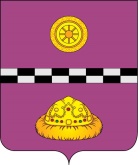 РЕШЕНИЕКЫВКÖРТÖДот 14.10.2021 г.                                                                                     № 211Республика Коми, г. ЕмваО внесении изменений и дополненийв решение Совета муниципального района «Княжпогостский» от 22.12.2020 № 147 «О бюджете муниципального района«Княжпогостский» на 2021 год и плановыйпериод 2022-2023 годов»В соответствии с Бюджетным кодексом Российской Федерации Совет муниципального района «Княжпогостский» РЕШИЛ:Внести изменения и дополнения в решение Совета муниципального района «Княжпогостский» от 22.12.2020 №147 «О бюджете муниципального района «Княжпогостский» на 2021 год и плановый период 2022-2023 годов» (далее – решение):	1.1. Пункт 1 решения изложить в следующей редакции:«1. Утвердить основные характеристики бюджета муниципального района «Княжпогостский» на 2021 год:общий объем доходов в сумме  660 287,183тыс. рублей;общий объем расходов в сумме 789 152,224 тыс. рублей»;дефицит в сумме 128 865,041 тыс. рублей.».1.2. Приложение № 1 к решению изложить в редакции согласно приложению № 1 к настоящему решению.1.3. Приложение № 2 к решению изложить в редакции согласно приложению № 2 к настоящему решению.1.4. Приложение № 3 к решению изложить в редакции согласно приложению № 3 к настоящему решению.1.5. Приложение № 4 к решению изложить в редакции согласно приложению № 4 к настоящему решению.2. Настоящее решение вступает в силу со дня опубликования.Глава МР «Княжпогостский»-руководитель администрацииА.Л. НемчиновПредседатель Совета района                         Ю.В. Ганова